Como CrecemosObjetivo General: Usar conocimiento anterior para aprender sobre los animales y sus bebes.Objetivos Específicos: Aprender sobre:AnimalesNombres de Animales,Clasificación de Animales, y escribir un cuento sobre los animales.  Tiempo Anticipado: 45-60 minutosRecursos Necesarios: 4-H 903: Manual de la Fauna, copias de las paginas 14-15, 25-28, la lista de animales adjuntada, dibujos del sitio de Web siguiente: http://www.enchantedlearning.com/subjects/animals/Animalbabies.shtmlDiscusión – 15 minutos:¿Cuántos animales podemos nombrar? Pon los tipos en la pizarra. Muestra varios dibujos de animales y discute semejanzas y diferencias entre todos. Discute métodos para organizar animales.Explícales a los estudiantes que animales tiene nombres diferentes para animales machos, animales hembras, y los bebes.Actividad – 15 minutos:Los estudiantes dividirán en grupos de dos. Dales a los estudiantes la hoja que se llama “Como Crecemos” a cada grupo. Los estudiantes trabajarán juntos para dibujar líneas de los adultos a los bebes. Nota de precaución: algunas animales tienen bebes con el mismo nombre. Después de esta actividad, discuten las respuestas como clase y corrijan los errores.Los estudiantes deben usar una hoja de papel para escribir un cuento corto sobre su animal favorito (a lo menos ½ pagina)Referencia: 	4-H Manual de la Fauna, Nivel A (4-H 903), pagina 14-15, 25-28		http://www.enchantedlearning.com/subjects/animals/Animalbabies.shtmlCriterios Académicos:Mi CuentoInstrucciones: Completa cada sección para ayudarte durante tu presentación. Mi Animal:Su Hábitat:Descripción del Animal:El Comportamiento del Animal:Hechos Divertidos:AnimalesActividadGradoInglesCienciasComo Crecemos41.2, 1.3, 1.4, 1.6, 6.1, 6.2, 6.3, 6.81.1, 4.6Como Crecemos51.2, 1.4, 6.3, 6.6, 6.71.1, 4.1, AnimalAnimalMasculinoFemeninaBebeGrupo de Animales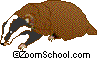 Tejónverracocerdacachorro-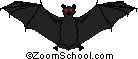 Murciélagomachohembracachorrocolonia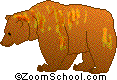 Osoverracocerdaosezno-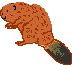 Beaver--cachorrocolonia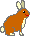 Conejoconejo machoconejaconejitocolonia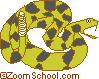 Serpientemachohembraculebranido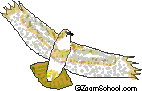 Halcónhalcón machogallina-nido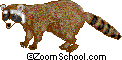 Mapacheverracocerdacachorro-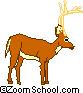 Ciervociervo machociervacervatillomanada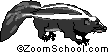 Mofeta---exceso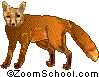 Zorroperrozorracachorro-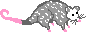 Zarigüeya----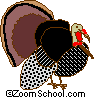 Pavogato machogallinapolluelo-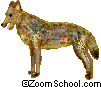 Loboperroperralobato, lobeznomanada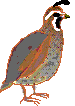 Codornizgallogallinapolluelonube